4-H Poultry Certificate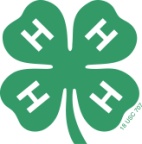 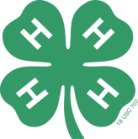 4-H Member’s Name				Address						Town			   	   Zip Code	 Phone Number					Name of Club					Leader’s Name_					Name of Animal_					Species (chicken, duck etc.) _			Breed_						Date of Birth (Month/Day/Year)			Sex_		Leg Band #			Variety	_					
(see APA/ABA standards)
Identification of animal (Specification by APA/ABA standard) _																				
Attach side view pictures for identification. 




When was animal acquired for 4-H project? (Month/Day/Year) 										_____ 	        	 			       	   				
	Signature of 4-H Member 		Signature of Parent of Guardian			 Signature of 4-H Leader						
Signature of County Agent			Year						
Signature of County Agent			Year						
Signature of County Agent			Year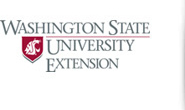 						
Signature of County Agent			Year						
Signature of County Agent			Year						
Signature of County Agent			Year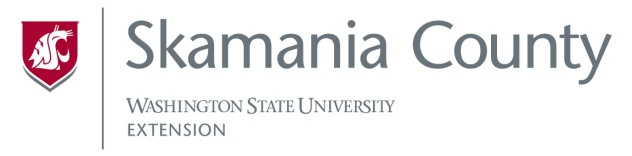 